1. 产品介绍1.1 产品概述该水浸变送器广泛应用于通讯基站、宾馆、饭店、机房、图书馆、档案库、仓库、设备机柜以及其它需积水报警的场所，产品采用独有的交流采样技术，确保测量电极长期保持灵敏，避免电极极化，寿命长，检测可靠。采用485通信接口标准Mobus-RTU通信协议，可接入现场组态系统或PLC；带有1路继电器常开点输出，方便接入现场设备，标准DIN35mm导轨安装，安装方便。1.2 功能特点我公司采用交变电流采集积水的电感参数，准确区分是否发生水浸，甚至可以区分纯净水与自来水（默认以自来水为检测对象，若要检测纯净水请特殊说明）。因为采用交变电流检测，电极即使长时间浸泡也不会产生电泳极化，不依赖特殊电极，做到寿命长、检测可靠。---此技术为我公司专利，已获专利局授权，凡仿冒者我公司保留追究其法律责任的权利。1.3 主要技术指标​2. 产品选型  3. 设备安装说明3.1 设备安装前检查设备清单：■水浸传感器设备1台■合格证、保修卡、接线说明等■USB转485（选配）3.2设备尺寸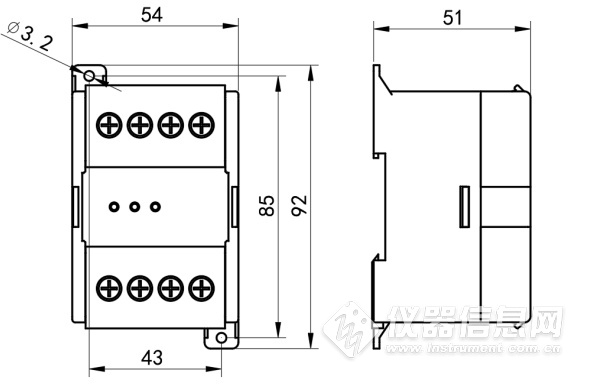 设备尺寸图（单位：mm）3.3安装步骤说明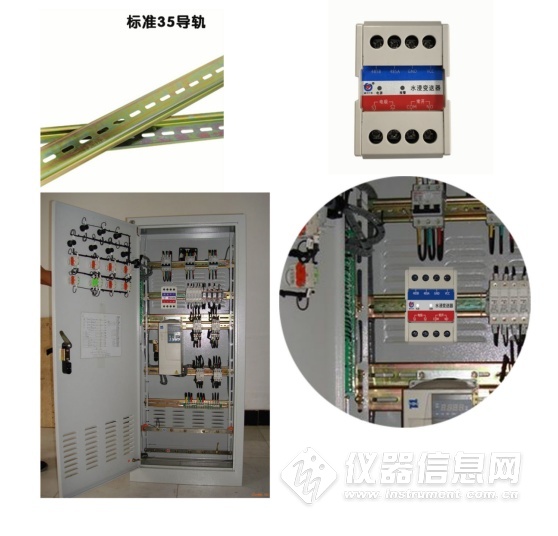 3.4 接线3.4.1 电源及485信号接线宽电压电源输入10~30V均可。485信号线接线时注意A/B两条线不能接反，总线上多台设备间地址不能冲突。3.4.2 继电器接口接线设备标配是具有1路继电器输出，两条出线为常开触点。3.5 具体接线供电DC10-30VDC10-30V功耗RS485输出0.4W功耗继电器输出1.2W检测对象自来水、纯净水自来水、纯净水变送器电路工作温度-20℃~+60℃，0%RH~80%RH-20℃~+60℃，0%RH~80%RH输出信号继电器输出常开触点输出信号RS485输出ModBus-RTU协议RS-公司代号SJ-水浸传感器N01R01-RS485+继电器常开点4卡轨壳PC标识水浸485型水浸开关量型V+电源正（10~30V DC）电源正（10~30V DC）GND电源负电源负S1水浸探针水浸探针S2水浸探针水浸探针485-A/OUT485-A继电器常开触点485-B/COM485-B继电器常开触点